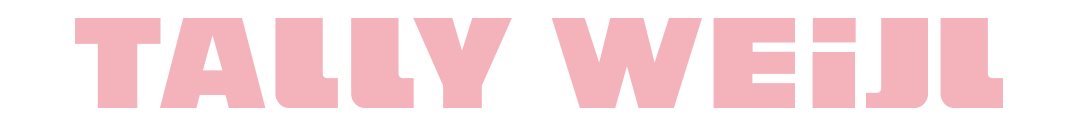 OBRAZAC ZA ODUSTANAK OD UGOVORAPotrošač ima pravo da odustane od ugovora zaključenog na daljinu u roku od 14 dana od dana prijema robe, bez navođenja razloga i dodatnih troškova osim troškova iz čl. 34. i 35. Zakona o zaštiti potrošača. Odustankom od ugovora potrošač se oslobađa ugovornih obaveza, osim obaveze plaćanja direktnih troškova povraćaja robe.U slučaju odustanka od ugovora, potrošač ima pravo na povraćaj novca ili na zamenu za drugi proizvod.Potrošač je isključivo odgovoran za umanjenu vrednost robe koja nastane kao posledica rukovanja robom na način koji nije adekvatan, odnosno prevazilazi ono što je neophodno da bi se ustanovili priroda, karakteristike i funkcionalnost robe. Trgovac ima pravo da uskrati vraćanje cene ukoliko utvrdi da roba nije vraćena u stanju u kome je isporučena a usled potrošačevog neadekvatnog rukovanja istom.Direktne troškove vraćanja robe snosi potrošač, izuzev u slučajevima kada potrošač od trgovca dobije neispravan ili pogrešan proizvod.Podaci koje potrošač unosi u obrazac o odustanku od ugovora zaključenog na daljinu, služe isključivo u svrhe evidentiranja izmena u prometu robe i kompanija STYLE FACTORY COMPANY d.o.o. ih neće koristiti u druge svrhe. Ukoliko se potrošač odluči da kupljeni proizvod zameni za drugi proizvod, ovo pravo može ostvariti u skladu sa uslovima kupovine istaknutim na sajtu kompanije STYLE FACTORY COMPANY d.o.o.STYLE FACTORY COMPANY d.o.o.                 Stefana Musića 13f, 11080 Zemun , Tel: 060 699 91 81 | Matični broj: 20666137 | Pib: 106714867 Tekući račun br.: 160-342640-65Popunjava trgovacNaziv:Adresa:Popunjava trgovacStyle Factory Company D.o.o.Stefana Musića 13 fPopunjava trgovacBroj telefona/faksa:Elektronska pošta:Popunjava trgovac060 699 91 81 podrska@stylefactory.rsPopunjava potrošačOvim obaveštavam da odustajem od ugovora o prodaji sledeće robe/usluge:Ovim obaveštavam da odustajem od ugovora o prodaji sledeće robe/usluge:Popunjava potrošačDatum zaključenja ugovora:Datum prijema robe:Popunjava potrošačRazlozi za odustanak (nije obavezno popunjavati):Razlozi za odustanak (nije obavezno popunjavati):Popunjava potrošačPopunjava potrošačIme i prezime potrošača:Ime i prezime potrošača:Popunjava potrošačPopunjava potrošačAdresa potrošača:Adresa potrošača:Popunjava potrošačPopunjava potrošačPotpis potrošača(ukoliko se dostavlja poštom ili faksom):Datum(popunjavanja obrasca):Popunjava potrošač